	Obecní úřad Dřevěnice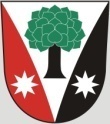 	Dřevěnice 56, 507 13 ŽelezniceVyřizuje:Mgr. Vrabec DušanDatum:6.4.2016Naše č.j.: 17/2016/Vr 601 395 386 Mgr. Vrabec, 736 279 726 LukavcováDatové schránky: sska6siEmail: ou.drevenice@tiscali.czInternetové stránky: www.drevenice.orgBohuslav BajerDřevěnice 4507 13 ŽelezniceR O Z H O D N U T ÍObecní úřad Dřevěnice, jež byl určen zákonem č.114/92., o ochraně přírody a krajiny § 8 odst.1 a § 75 odst. 1 písm. a) orgánem ochrany přírody a jemuž byla svěřena pravomoc povolování kácení dřevin podle z.č. 114/92 Sb., §76 odst.1 písm. a), se rozhodl ve věci žádosti pana Bajera Bohuslava ze dne  6.4.2016 o povolení ke kácení stromu takto :povolujepokácení 1 kusu smrku obvod kmene   na parcele KN 37/1 Podmínkami rozhodnutí se stanovuje:Vlastní kácení  stromu musí být provedeno s ohledem na hnízdění ptactva v souladu s ustanovením §5 a  odst.1 písm. b), d) zákona o ochraně přírody a krajiny.O d ů v o d n ě n íStrom se nebezpečně naklání a ohrožuje zdraví a bezpečnost obyvatel rodinného domu č.p.  4Místní šetření proběhlo za účasti starosty obce a pana Bajera Bohuslava 6.4.2016Poučení o odvolání:Proti tomuto rozhodnutí se lze odvolat do 15 dnů od doručení ke Krajskému úřadu Královéhradeckého kraje, odboru životního prostředí v Hradci Králové, podáním u Obecního úřadu Dřevěnice.Mgr. Vrabec Dušan                                                                            starosta  obce Dřevěnice